	Accessibility - 7 Quick Key Points Promoting, Purchasing, Supporting TechnologyCan you tab through each area on a website or software application?  Do you see a visual indication of where your cursor is on the screen such as a dotted line around a link, or a clickable area becoming larger and a different color?  Below is a screen shot of some typical regions of navigation on a website or application. 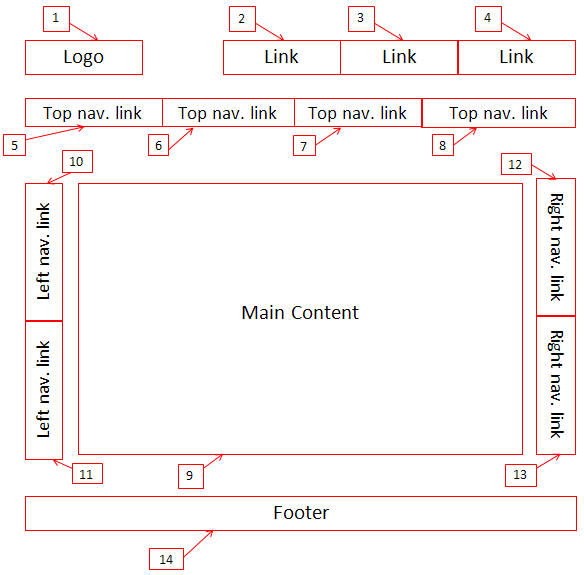 Can you complete the functions of the website or application without a mouse? Does the color used on the page appear hard to read?   This could mean that the contrast in the colors used is not sufficient for other users.    For example a light gray text on a light gray background is hard to read for many people. Below is a gray circle with light gray text which is hard to distinguish. Can you enlarge the screen without distorting the text?  This can be done using the Ctrl + key stroke.  Below is a screen shot of a website that has overlapping text when it is enlarged.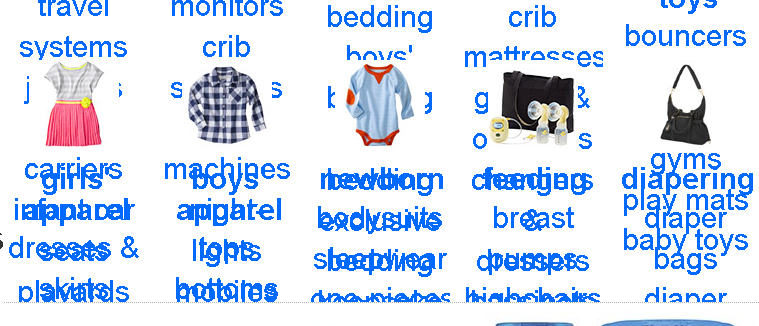 Do meaningful images have a description in the text around the image, as done in this document?  Or do images have meaningful Alternative Text? 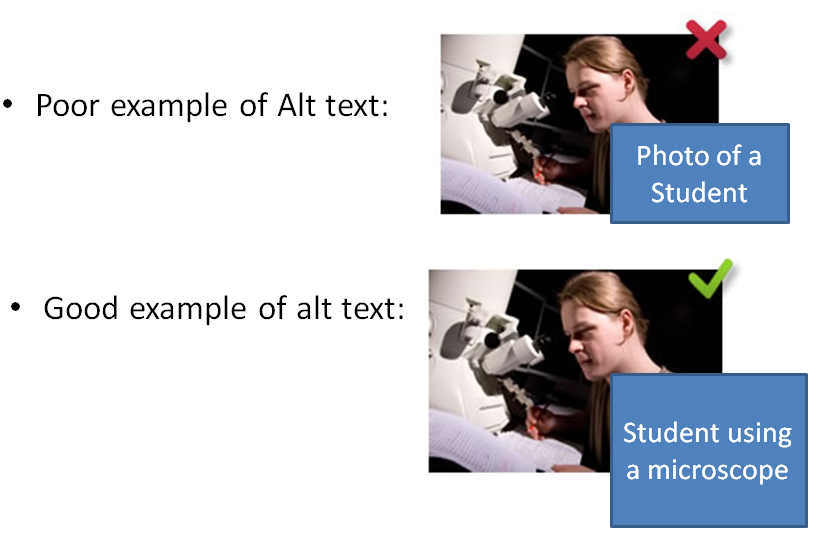 If the product has form fields are the labels associated with them so that nonvisual users can understand what to enter into the form field?  To test for a label, use the WAVE Toolbar. UDC can instruct you on the use of this toolbar.   Ask the company for a Voluntary Product Accessibility Template (VPAT). This is a statement from the company regarding their alignment with federal guidelines for accessibility.  If purchasing a product, share the CSU ATI Polices with the company and request a statement in the contract that outlines their ability to comply with the CSU polices.  Executive Order 926, contains the basis for the polices and the updated Coded Memo  AA-2013-03 provides the current vision for ATI.  EO 926: http://www.calstate.edu/AcadAff/codedmemos/AA-2013-03.htmlATI Coded Memo:  http://www.calstate.edu/AcadAff/codedmemos/AA-2013-03.html*Note: UDC can help you review products and interpret the findings from the review and VPATS.  You may also find support through your ATI Coordinator.  A list of coordinators can be found on the Universal Design Center webpage (www.csun.edu/udc)  